تقويم ختامي لمهارات علوم الصف الأول – (الفصل الدراسي الثالث )عام ١٤٤٤السؤال الأول:       نكتب ( الصيف _ الشتاء _ الربيع _ الخريف ) تحت صورة كل فصل  :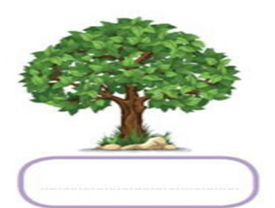 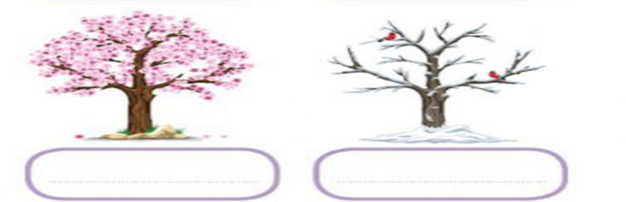 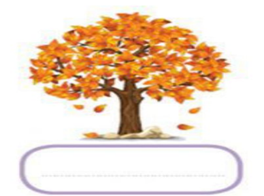 السؤال الثاني:               نصل كل كلمة بالصورة المناسبة: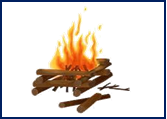 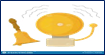 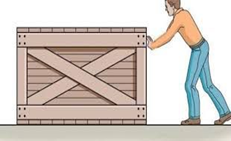 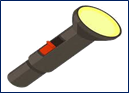 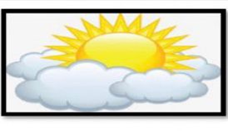 السؤال الثالث:        نحدد موقع الأشياء ب ( تحت _  يمين  -  فوق  _  خلف   )    تحت كل صورة  :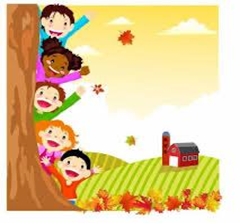 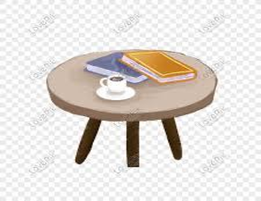 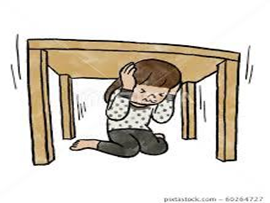 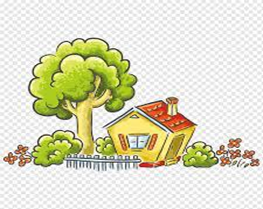 السؤال الرابع:               *  نضع إشارة  صح تحت الجسم الذي يسمح بمرور الضوء من خلاله  :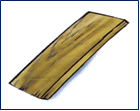 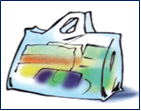 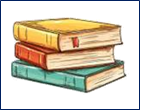 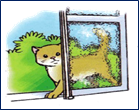 ب/ ايهما نلبس في فصل الشتاء ؟ 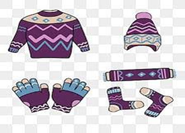 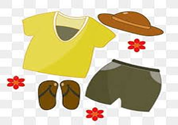 السؤال الخامس:         نكتب مصادر الحرارة بجانب كل صورة ( الاحتكاك *_ احتراق  الخشب _* الغاز )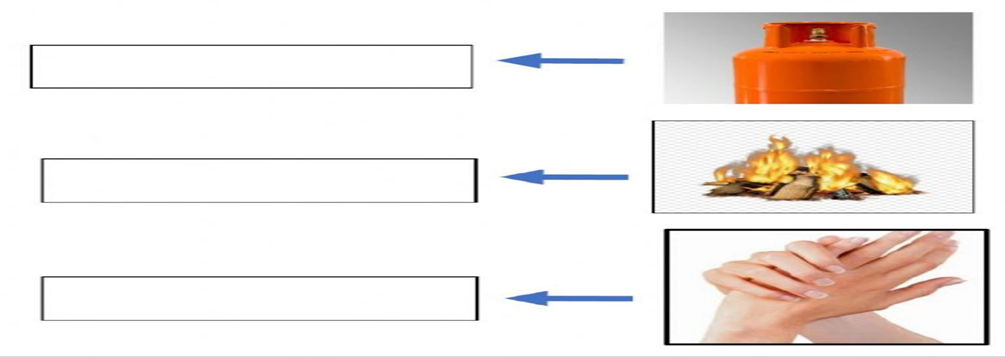 السؤال السادس : _               1  _ أيهما يصدر صوت  :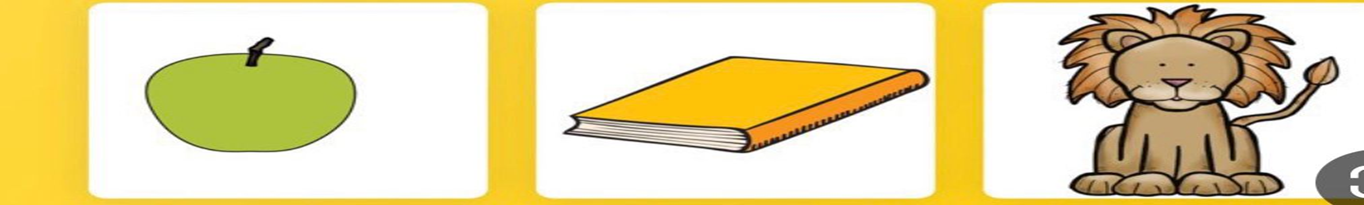 2_/   ما مصادر الضوء الطبيعية على الأرض :  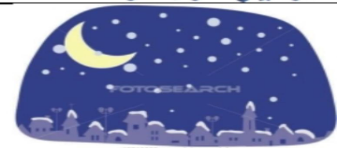 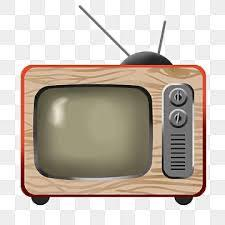 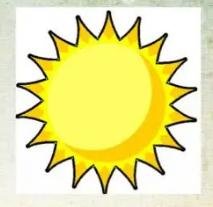 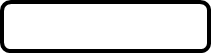 _   السؤال السابع: 1_  نصف نوع الحركة في الصور التالية ( دورانية *   مستقيم *  متعرج ): 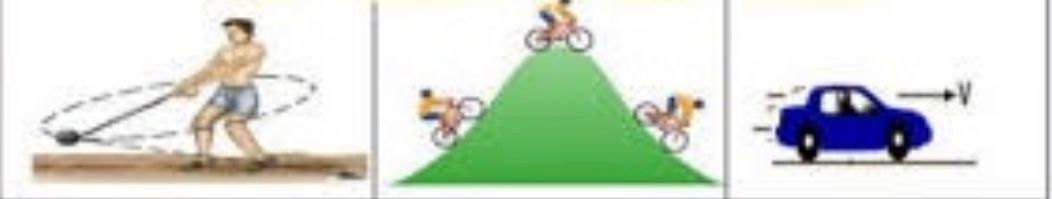                                            ................................             .................................               .....................................   ب _             نصل كل مفردة بمعناها                                                                                                                                   مقدار البعد بين جسمين                                                                                                                                                                                        وصف حركة الجسم سريعة او بطيئة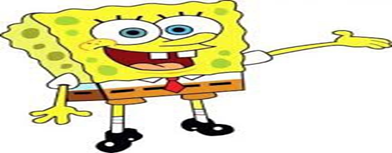                                                                                                  بالتوفيق ياصغاري                                                                                                                                                                                سكره الشمريالمملكة العربية السعوديةوزارة التعليمالإدارة العامة للتعليم بمنطقة ...........  .......................................................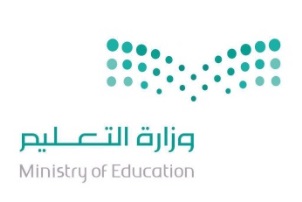 التاريخ:المملكة العربية السعوديةوزارة التعليمالإدارة العامة للتعليم بمنطقة ...........  .......................................................المادة: العلومالمملكة العربية السعوديةوزارة التعليمالإدارة العامة للتعليم بمنطقة ...........  .......................................................الصف: الأول الابتدائياسم الطالب/ــة.................................................................                                                                                       الفصل/ ......................................اسم الطالب/ــة.................................................................                                                                                       الفصل/ ......................................اسم الطالب/ــة.................................................................                                                                                       الفصل/ ......................................